Name________________________________________________________________                      Five-Star Homework                                                          How many stars did you earn? ___Instructions:  Choose any combination of activities below to earn at least 5 stars.  The learning opportunities below are grouped according to level of challenge.  More stars are awarded to the more challenging activities. It is okay to go above and beyond to earn more stars!Color in the stars of the chosen activities. Attach this cover sheet to the completed assignments.Due Date: Friday, December 13.  Please attach this page to the top of your homework. Who is ready for a BLACKOUT challenge? Anyone completing every activity will earn something from the Treasure Box AND get another special treat!!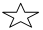 If you have not learned all 200 sight words, practice them often. All first graders should know 100+ words by Dec. 20.If you’ve been assigned to spell the sight words, practice writing them several times.           *Have To*Cuddle up with a parent and read your Baggy Books this week. Discuss the key details of the books that you read. Add any extra books to your reading log. Return the books and signed log on Friday.How are sounds made? Research how a sound is made and how it travels. Make a poster, book or flyer to share with the class. Solve the following problem.Santa left 12 toys under the tree. 5 of them were for my sister.  The rest were for me! How many toys were for me?Use a part/part/whole chart to solve and write an equation to match the story.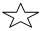 Attend the holiday musical “The Littlest Christmas Tree” on Wed., Dec. 11.Arrive at NorthStar Church by 6:00.  (Doors open at 5:30.)Performance is at 6:30.Wear your green musical t-shirt (or a plain green shirt), jeans, and sneakers.Be prepared for an evening of joy (smiles, hugs, and photos, too!)                                                    *Have To*Write a story, poem, or song using at least five of our ai/ay phonics words. Underline the phonics words that you used. Remember to begin sentences with capital letters and end with periods!Tis the season of giving. Give the gift of help to a family member at least three times this week. Maybe you could help clean the house or set the table. Maybe you could feed your dog or play nicely with your brother or sister. Brainstorm some great ways to help with your parents and put them to action! Ho! Ho! Ho!Fill in the missing part to make each equation true.       Use a separate paper to solve.10+___=3+1016=8+___5+7=___+610+7=9+___8+___=4+8Complete at least two episodes of Reading A-Z’s Headsprout program. They are interactive and tailored to each student’s needs.Maybe you will get a shout-out from Mrs. Mooney on the morning announcements next Monday when the top users get announced!Go to https://www.headsprout.com/Our class login is dgrecko0